SLOVENŠČINA, TOREK, 5. 5. 2020UČNA TEMA: PRI ZOBOZDRAVNICI (2 šolski uri)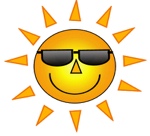 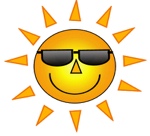 Dragi učenci in učenke, danes je pred nami zelo prijetna naloga. Glasno in tiho boste prebrali besedilo o obisku pri zobozdravnici. Nato boste odgovorili še na vprašanja o prebranem.Besedilo za branje najdete v spletnem učbeniku za slovenščino na strani 66.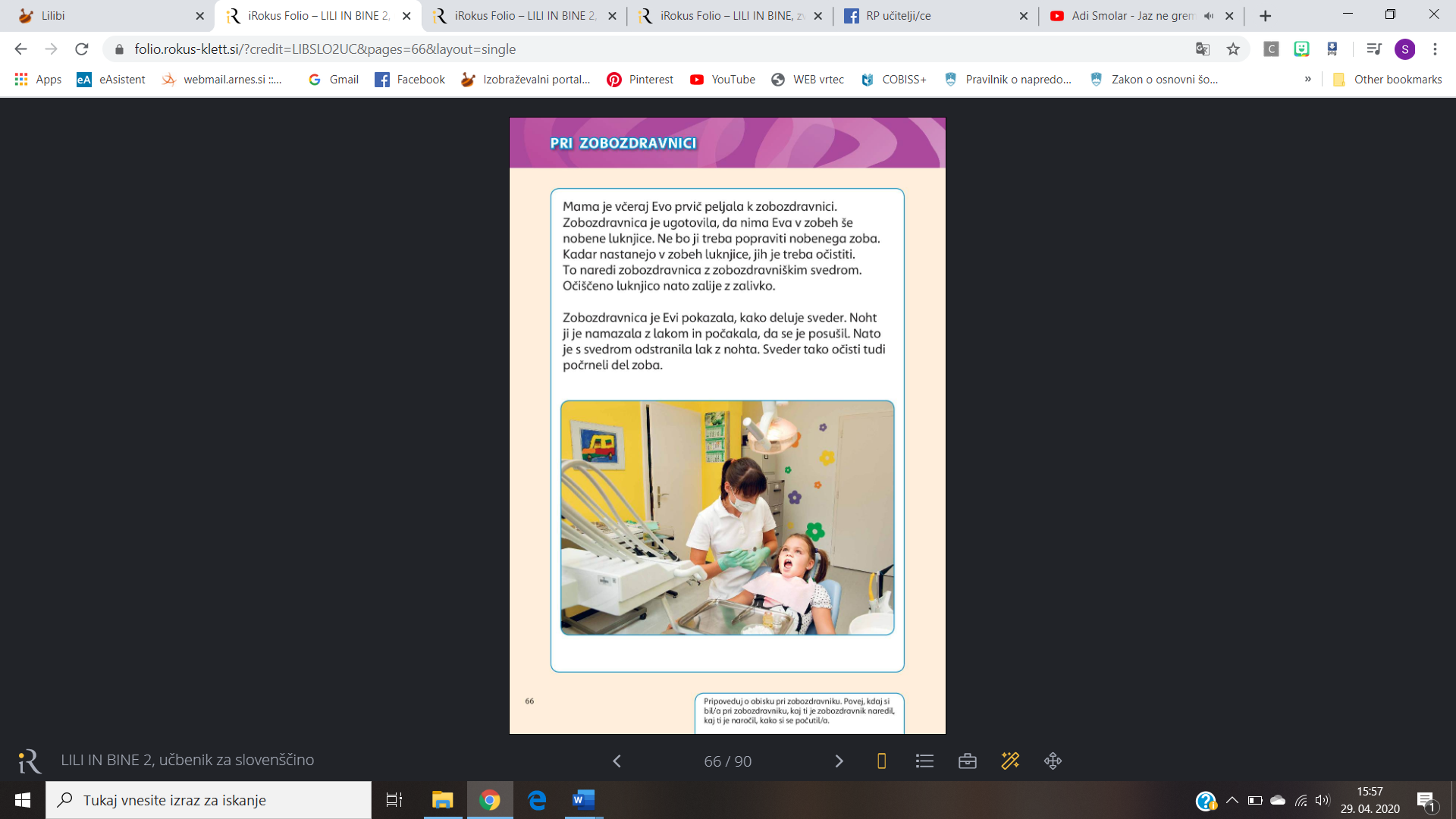 Nato odprite delovni zvezek na strani 102. Preberite vprašanja in najprej nanje odgovorite ustno. Na vprašanja odgovarjate v celih povedih (tako kot vadimo tudi, ko skupaj odgovarjamo na vprašanja o prigodah psička Pafija). Zdaj na vprašanja odgovorite še pisno.     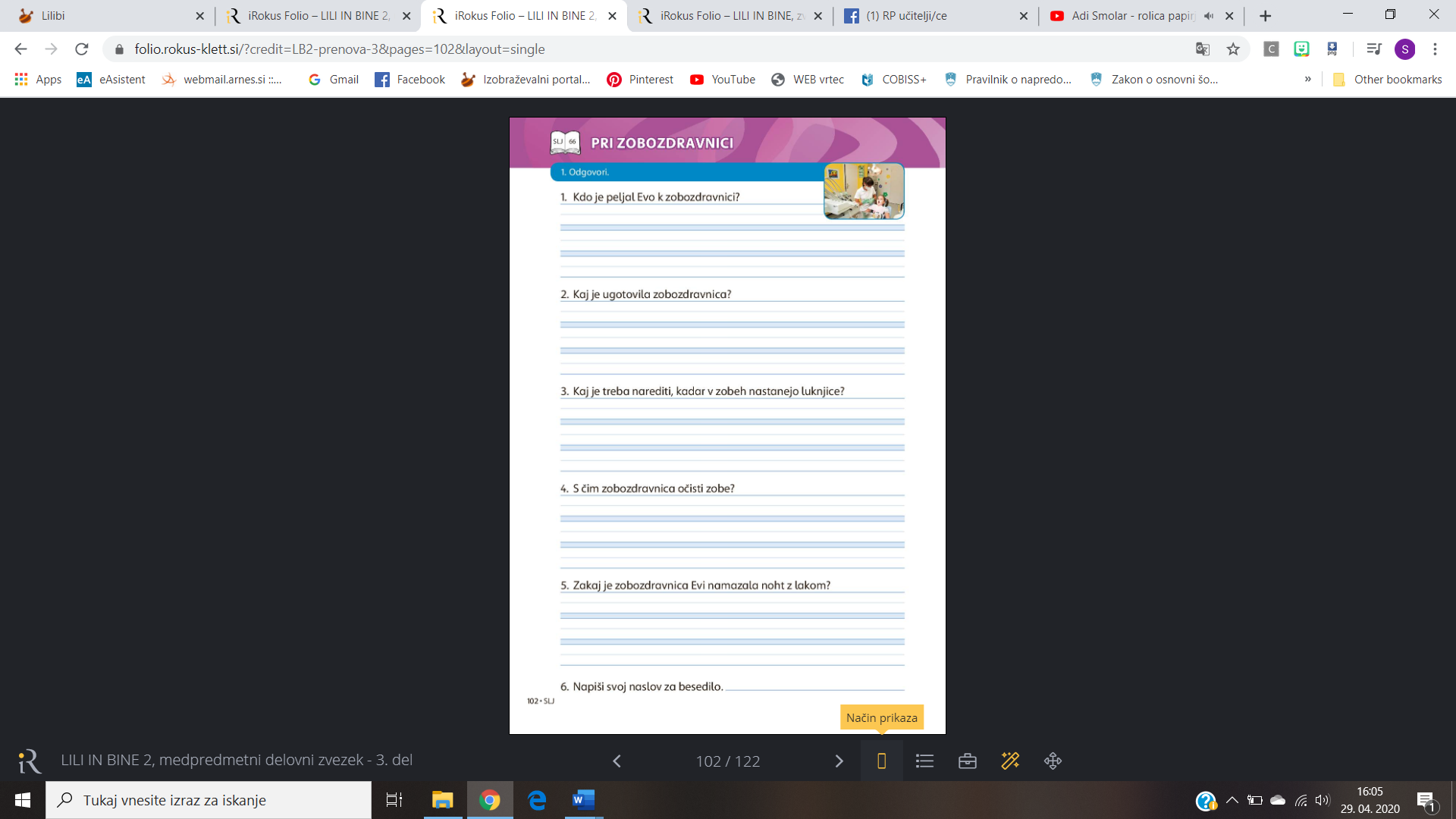 Hitri in vedoželjni, lahko naredijo še naslednjo nalogo: napišite kratko besedilo o svojem obisku pri zobozdravniku. Zapišite svoj naslov, nato opišite kdaj ste bili pri zobozdravniku, kaj vam je zobozdravnik naredil, kaj je naročil in kako ste se počutili. 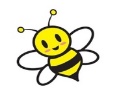 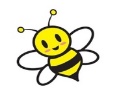 REŠITVEKO REŠITE NALOGO, LAHKO SVOJE ODGOVORE PRIMERJATE ŠE Z REŠITVAMI. TAKO BOSTE VIDELI, KAKO DOBRO VAM JE ŠLO IN ČE BO TREBA MORDA ŠE MALO POVADITI SESTAVLJANJE ODGOVOROV NA VPRAŠANJA.1. Evo je k zobozdravnici peljala mama.2. Zobozdravnica je ugotovila, da Eva v zobeh nima luknjice.3. Kadar v zobeh nastanejo luknjice, jih je treba očistiti.4. Zobozdravnica zobe očisti z zobozdravniškim svedrom.5. Zobozdravnica je Evi namazala noht z lakom zato, da ji je pokazala, kako deluje sveder.